О наделении организации, осуществляющей холодное водоснабжение, статусом гарантирующей организации на территории Алатырского муниципального округа Чувашской РеспубликиВ соответствии Федеральным законом от 31.07.2020 № 248-ФЗ                             «О государственном контроле (надзоре) и муниципальном контроле в Российской Федерации», Федеральным законом от 07.12.2011 № 416-ФЗ «О водоснабжении и водоотведении», Уставом Алатырского муниципального округа Чувашской Республики, администрация Алатырского муниципального округа п о с т а н о в л я е т:Наделить статусом гарантирующей организации в сфере водоснабжения на территории Алатырского муниципального округа Чувашской Республики муниципальное унитарное предприятие «Жилищно-коммунальное хозяйство Алатырского района» (далее-МУП «ЖКХ Алатырского района»).Определить зоной деятельности МУП «ЖКХ Алатырского района» следующие административно–территориальные единицы Алатырского муниципального округа Чувашской Республики: Алтышевское сельское поселение;Восходское сельское поселение; Иваньково-Ленинское сельское поселение;Кувакинское сельское поселение; Междуреченское сельское поселение;Миренское сельское поселение; Октябрьское сельское поселение; Стемасское сельское поселение;Чуварлейское сельское поселение;3. Руководителю МУП «ЖКХ Алатырского района»:3.1. В своей деятельности по эксплуатации систем водоснабжения, расположенных на территории Алатырского муниципального округа Чувашской Республики, руководствоваться Федеральным законом от 07.12.2011 № 416-ФЗ «О водоснабжении и водоотведении».3.2.  Обеспечить размещение настоящего постановления на официальном сайте Алатырского муниципального округа Чувашской Республики в информационно-телекоммуникационной сети «Интернет».4.	Контроль за исполнением настоящего постановления возложить на                Первого заместителя главы – начальника Управления по благоустройству и развитию территорий администрации Алатырского муниципального округа Чувашской Республики.5.	Настоящее постановление вступает в силу со дня его подписания.Глава Алатырского муниципального округа                                                                                     Н.И. Шпилевая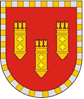 АДМИНИСТРАЦИЯ АЛАТЫРСКОГО МУНИЦИПАЛЬНОГО ОКРУГАЧУВАШСКОЙ РЕСПУБЛИКИПОСТАНОВЛЕНИЕ30.12.2022 № _4_                      г. АлатырьУЛАТӐР МУНИЦИПАЛИТЕТ ОКРУГӖН АДМИНИСТРАЦИЙӖЧӐВАШ РЕСПУБЛИКИНЙЫШĂНУ30.12.2022 № _4_Улатӑр г.